Technische Fiche	-	OP DE RAND	 -	Collectief VerlofSpel: 		Heleen Desmet, Bart van der HeijdenMuziek: 	Lucas HeytensTechniek: 	Tristan Feyten Productie: 	Collectief Verlof, contactpersoon Bart van der Heijden      	(+32 496 08 66 01, bart@collectiefverlof.be)Timing:	De voorstelling duurt 70 minuten.In een goed uitgeruste theaterzaal dient er 4 uur opbouwtijd voorzien te worden. Ons decor is op 20 minuten afgebroken. (Concrete uren af te spreken.)De organisator voorziet 2 ervaren theatertechnici voor de opbouw en afbraak. Tijdens de voorstelling dient er 1 technicus ter beschikking te zijn.Speelvlak:	Zwarte (ballet)vloer en zwarte achterdoek (blackbox)Decor: 		4 bakken van 2m in T-vorm (zie afbeelding) én muziekopstelling van muzikant 		De T-vorm staat niet recht op de scène, maar lichtjes scheef. De jardin-kant staat 
 		dichter bij het publiek dan de cour-kant zoals op het lichtplan hieronder 
		weergegeven. Catering:	Bij schoolvoorstellingen voorziet de organisator een licht verteerbare lunch. 
(warm eten of een broodje/soep) 
Bij een avondvoorstelling voorziet de organisator een licht verteerbaar avondmaal.
Wij zijn: 3 alles-eters en 1 veganist (=géén ei, zuivelproducten, vlees of vis)	In de voorstelling gebruiken we 1 mandarijn, graag te voorzien door het cc. (Laat zeker tijdig weten als dit niet mogelijk is.)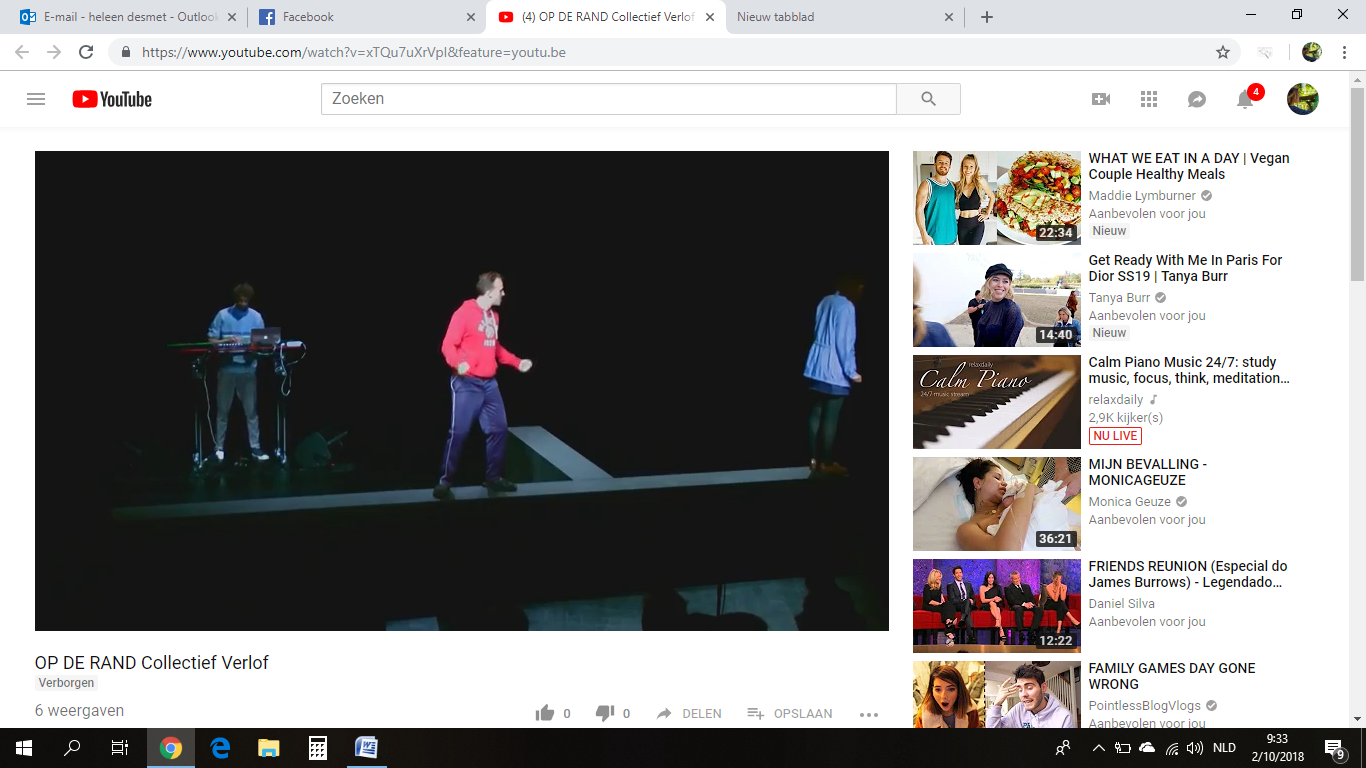 Lichtplan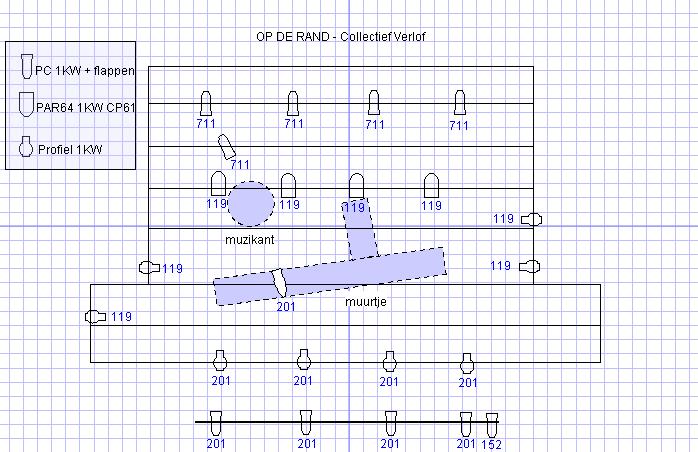 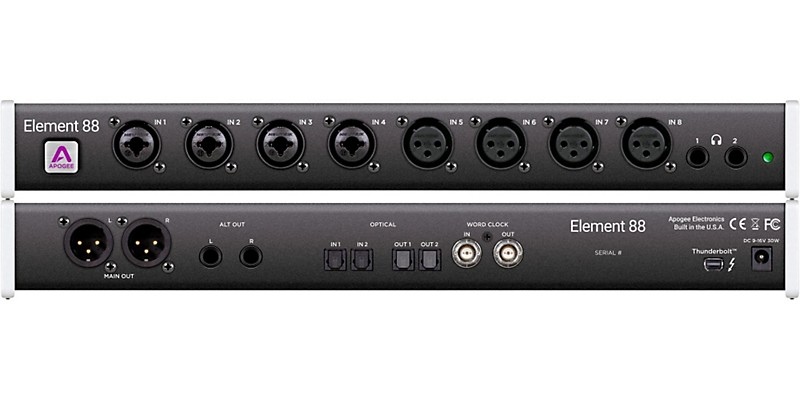 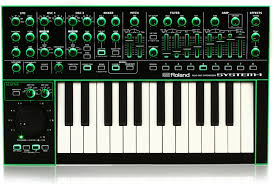 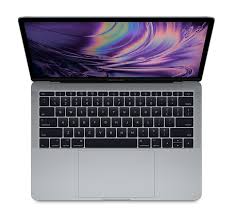 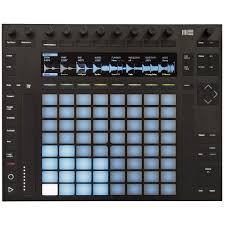 GELUIDMuzikant: Lucas HeytensGsm: 0475 76 72 07Eigen materiaal:infoTe voorzien door het CCINTERFACE APOGEE ELEMENT 88UITGANG RECHTSBalanced JackUITGANG LINKSBalanced JackDI1 VERLENGKABEL (vaste spanning) naar muzikant op scèneMacbook ProAbleton Push 2Dient als midi-controllerSynthesizer Aira System 1Dient als midi-controllerEindversterking naar zaal, besturing vanuit regie2 monitors voor muzikant op scène